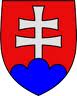 Ministerstvo životného prostredia Slovenskej republikyako riadiaci orgán pre Operačný program Životné prostredie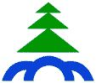 vyhlasujeV ý z v Una predkladanie žiadostí o nenávratný finančný príspevokOperačný program Životné prostrediePrioritná os 1Integrovaná ochrana a racionálne využívanie vôdOperačný cieľ:1.2 	Odvádzanie a čistenie komunálnych odpadových vôd v zmysle záväzkov SR voči EÚKód výzvy: OPŽP-PO1-13-1Dátum vyhlásenia výzvy: 24.05.2013Dátum uzavretia výzvy: .0.2013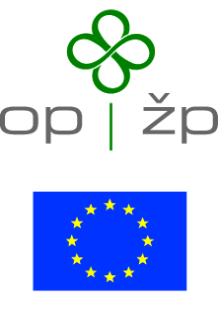 Schválil:								Dátum: Ing. Peter Žiga, PhD.minister životného prostredia Slovenskej republiky1. Kontaktné údaje pre bližšie informácie k výzveZákladné informácie, predovšetkým písomnou formou:Ministerstvo životného prostredia Slovenskej republikySekcia environmentálnych programov a projektov Nám. Ľ. Štúra 1812 35 Bratislavawww.opzp.sk, www.minzp.skopc@enviro.gov.sk Podrobné informácie, najmä telefonické a osobné konzultácie:Regionálne environmentálne poradenské a informačné strediská (REPIS) Slovenskej agentúry životného prostredia:webové sídlo:	www.repis.sk e-mail: 		repis@sazp.sk regionálne kancelárie REPIS:2. INDIKATÍVNA VÝŠKA FINANČNÝCH PROSTRIEDKOVIndikatívna výška finančných prostriedkov určených na vyčerpanie v rámci výzvy je   EUR z Kohézneho fondu a tomu zodpovedajúca výška spolufinancovania zo štátneho rozpočtu podľa typu prijímateľa v zmysle Stratégie financovania štrukturálnych fondov a Kohézneho fondu na programové obdobie 2007 – 2013 v platnom znení. Uvedená indikatívna výška finančných prostriedkov môže byť upravená vo forme navýšenia finančných prostriedkov v závislosti od schválenia návrhu revízie Operačného programu Životné prostredie.3. CIELE VÝZVYŠpecifickým cieľom výzvy je znižovanie znečistenia vôd a zvýšenie kvality života obyvateľstva SR dobudovaním a skvalitnením infraštruktúry vodného hospodárstva SR v zmysle právnych predpisov EÚ a SR. V rámci operačného cieľa 1.2 Odvádzanie a čistenie komunálnych odpadových vôd v zmysle záväzkov SR voči EÚ je cieľom výzvy zvýšenie počtu obyvateľov žijúcich v domoch pripojených na verejnú kanalizáciu a obslužnosti územia vo vzťahu k odvádzaniu a čisteniu komunálnych odpadových vôd ako základnej environmentálnej službe vodného hospodárstva v súlade so záväzkami SR vyplývajúcimi zo Zmluvy o pristúpení SR k EÚ.4. Technicko-organizačné náležitosti VÝZVYRiadiaci orgán pre Operačný program Životné prostredie (ďalej aj „riadiaci orgán“ alebo „RO“) má právo výzvu počas doby zverejnenia meniť v nadväznosti na zmeny vyplývajúce z legislatívy alebo iných podnetov majúcich vplyv na znenie výzvy. Zmena výzvy je realizovaná prostredníctvom usmernenia, ktoré jasným spôsobom identifikuje dokumenty tvoriace súčasť výzvy a ich časti, ktoré sú takouto zmenou dotknuté. Zmena výzvy nadobúda účinnosť jej zverejnením na webovom sídle riadiaceho orgánu.Technicko-organizačné náležitosti v súvislosti s vypracovaním a predkladaním žiadosti o nenávratný finančný príspevok (ďalej len „žiadosť o NFP“), vrátane získania prístupu do verejnej časti (portálu) IT monitorovacieho systému (ďalej len „ITMS“) a určenia termínu, miesta a spôsobu predkladania žiadosti o NFP sú uvedené v kapitole 3 „Príručky pre žiadateľa o nenávratný finančný príspevok z Európskeho fondu regionálneho rozvoja a Kohézneho fondu v rámci výzvy na predkladanie Žiadostí o nenávratný finančný príspevok s kódom OPŽP-PO1-13-1 pre žiadosti o nenávratný finančný príspevok, ktorých celkové náklady nepresahujú 50 mil. EUR“ (ďalej len „Príručka pre žiadateľa“), ktorá tvorí neoddeliteľnú prílohu tejto výzvy.5. PODMIENKY POSKYTNUTIA POMOCIPodmienky poskytnutia pomoci predstavujú súbor podmienok overovaných Ministerstvom životného prostredia Slovenskej republiky, ako riadiacim orgánom pre Operačný program Životné prostredie, v rôznych fázach konania o žiadosti o NFP podľa § 14 zákona č. 528/2008 Z. z. o pomoci a podpore poskytovanej z fondov Európskeho spoločenstva v znení neskorších predpisov (ďalej aj „konanie o žiadosti o NFP“), ale aj v procese implementácie projektu, ktoré musí žiadateľ / prijímateľ splniť na to, aby mu bol vyplatený príslušný nenávratný finančný príspevok (ďalej len „NFP“). Spôsob overovania splnenia jednotlivých podmienok poskytnutia pomoci vrátane etáp, v rámci ktorých sú overované, sú bližšie definované v Príručke pre žiadateľa.V súlade s  § 13 ods. 3 zákona č. 528/2008 Z. z. o pomoci a podpore poskytovanej z fondov Európskeho spoločenstva v znení neskorších predpisov (ďalej aj „zákon o pomoci a podpore“), výzva obsahuje podmienky poskytnutia pomoci a podpory, ktorými sú:a) oprávnenosť žiadateľa, b) oprávnenosť partnera, ak sa partner spolupodieľa na príprave projektu a realizácii projektu, c) oprávnenosť aktivít realizácie projektu, d) oprávnenosť výdavkov realizácie projektu, e) oprávnenosť miesta realizácie projektu, f) časová oprávnenosť realizácie projektu, g) kritériá pre výber projektov, h) oprávnenosť cieľovej skupiny, i) spôsob financovania, j) ďalšie podmienky poskytnutia pomoci alebo podpory.Podmienky poskytnutia pomoci musia byť zo strany žiadateľa, resp. žiadosti o NFP splnené počas celej doby trvania konania o žiadosti o NFP, ako aj počas celej doby realizácie projektu, resp. trvania zmluvného vzťahu medzi riadiacim orgánom a prijímateľom (na základe uzavretej Zmluvy o poskytnutí NFP), ako aj v čase medzi vydaním rozhodnutia o schválení žiadosti o NFP a uzavretím Zmluvy o poskytnutí NFP.V prípade, že počas konania o žiadosti o NFP riadiaci orgán zistí, že niektorá z podmienok poskytnutia pomoci nie je splnená, pristúpi k vydaniu rozhodnutia o neschválení žiadosti o NFP z dôvodu nesplnenia podmienky poskytnutia pomoci.V prípade, že počas trvania zmluvného vzťahu medzi riadiacim orgánom a prijímateľom (na základe uzavretej Zmluvy o poskytnutí NFP) riadiaci orgán zistí, že niektorá z podmienok poskytnutia pomoci nie je splnená, pristúpi k uplatneniu sankčného mechanizmu podľa ustanovení Zmluvy o poskytnutí NFP.V prípade, že v čase medzi vydaním rozhodnutia o schválení žiadosti o NFP a uzavretím Zmluvy o poskytnutí NFP riadiaci orgán zistí, že niektorá z podmienok poskytnutia pomoci nie je splnená, pristúpi k informovaniu štatutárneho orgánu riadiaceho orgánu o potrebe uplatnenia revízneho postupu v súlade s § 14 ods. 8 zákona o pomoci a podpore.V súlade s § 14 ods. 9 zákona o pomoci a podpore, ak sa rozhodnutie o neschválení žiadosti o NFP vydalo z dôvodu vyčerpania finančných prostriedkov určených vo výzve, štatutárny orgán riadiaceho orgánu môže z vlastného podnetu toto rozhodnutie preskúmať. Ak riadiaci orgán disponuje dostatočnými finančnými prostriedkami určenými na vyčerpanie a predložená žiadosť o NFP naďalej spĺňa podmienky poskytnutia pomoci a podpory podľa § 13 ods. 3 zákona o pomoci a podpore, štatutárny orgán riadiaceho orgánu vydá rozhodnutie o preskúmaní tohto rozhodnutia, ktorým toto rozhodnutie zruší, a súčasne rozhodne o schválení žiadosti o NFP. Štatutárny orgán riadiaceho orgánu môže postupovať podľa prvej a druhej vety do jedného roka od vydania rozhodnutia o neschválení žiadosti o NFP, pričom je viazaný poradím projektov určeným podľa § 14 odsekov 1 až 4 zákona o pomoci a podpore. 5.1 OPRÁVNENOSŤ ŽIADATEĽAV rámci tejto výzvy sú oprávnenými žiadateľmi nasledujúce subjekty:Financovanie oprávnených prijímateľov sa bude uskutočňovať v súlade s podmienkami pre prevádzkové a koncesné zmluvy v rámci Operačného programu Životné prostredie prioritnej osi 1 operačného cieľa 1.1. a 1.2. v programovom období 2007 - 2013 v Slovenskej republike, schválenými bodom A.1 uznesenia vlády SR č. 394/2008. Uvedené podmienky tvoria prílohu č. 3 Zmluvy o poskytnutí nenávratného finančného príspevku, ktorej vzor je prílohou výzvy.V súlade s bodom B.2 uznesenia vlády SR č. 394/2008 pri definovaní podmienok oprávnenosti pre príjem prostriedkov v rámci Operačného programu Životné prostredie prioritnej osi 1 operačného cieľa 1.1. a 1.2. v programovom období 2007 – 2013 bude riadiaci orgán Operačného programu Životné prostredie postupovať v prípade prijímateľov s existujúcou prevádzkovou zmluvou rovnako ako v prípade prijímateľov bez zmluvy o prevádzkovaní.5.2 OPRÁVNENOSŤ Partnera ŽIADATEĽAV rámci tejto výzvy nie sú výdavky partnerov oprávnené.5.3 Oprávnenosť aktivít realizácie projektu Pre túto výzvu sú oprávnené nasledovné aktivity: A) podľa Národného programu Slovenskej republiky pre vykonávanie smernice Rady 91/271/EHS o čistení komunálnych odpadových vôd v znení smernice Komisie 98/15/ES a nariadenia Európskeho parlamentu a Rady 1882/2003/ES, ktorý vychádza z Plánu rozvoja verejných vodovodov a verejných kanalizácií pre územie Slovenskej republiky a Vodného plánu Slovenska:I. skupina aktivít: Výstavba, rozšírenie a zvýšenie kapacity stokových sietí, výstavba, rozšírenie a zvýšenie kapacity čistiarní odpadových vôd a odstraňovanie nutrientov v aglomeráciách nad 150 000 EO;II. skupina aktivít: Výstavba, rozšírenie a zvýšenie kapacity stokových sietí, výstavba, rozšírenie a zvýšenie kapacity čistiarní odpadových vôd a odstraňovanie nutrientov v aglomeráciách od 15 000 EO do 150 000 EO;III. skupina aktivít: Výstavba, rozšírenie a zvýšenie kapacity stokových sietí, výstavba, rozšírenie a zvýšenie kapacity čistiarní odpadových vôd a odstraňovanie nutrientov v aglomeráciách od 10 000 EO do 15 000 EO;Prioritne budú podporované projekty I., II. a III. skupiny aktivít, t.j. aglomerácie, v rámci ktorých nebolo v čase predloženia žiadosti o NFP zabezpečené pripojenie na verejnú kanalizáciu 85 % a viac existujúcich producentov odpadových vôd (podľa Národného programu Slovenskej republiky pre vykonávanie smernice Rady 91/271/EHS) alebo minimálne 80 % existujúcich producentov v prípadoch, keď napojenosť nad 85 % je vzhľadom na zložitosť technického riešenia a jeho finančnú náročnosť, pri zohľadnení miestnych podmienok, ekonomicky neefektívna a/alebo v rámci ktorých ČOV nie je v súlade so smernicou Rady 91/271/EHS a nariadením vlády SR č. 269/2010 Z. z. ktorým sa ustanovujú požiadavky na dosiahnutie dobrého stavu vôd (ďalej len „nevyriešené aglomerácie“). Zoznam aglomerácií v rozdelení podľa veľkosti tvorí prílohu č. 1 Programového manuálu OP ŽP.S oprávnenosťou aktivít projektu sú úzko prepojené ciele projektu.Konkrétny cieľ projektu by mal byť v zhode s príslušným cieľom prioritnej osi, operačného cieľa, resp. cieľom výzvy. Špecifický cieľ projektu, resp. špecifické ciele projektu sú tie, ktoré majú viesť k dosiahnutiu cieľa projektu a súčasne by mali byť naviazané na aktivity projektu a na  výstupy projektu, t.j. mali by byť kvantifikované použitím merateľných ukazovateľov v súlade s oprávnenými aktivitami, v rámci ktorých je projekt realizovaný, v súlade s podmienkami stanovenými vo výzve.Bližšia špecifikácia cieľov projektu je uvedená v Príručke pre žiadateľa. 5.4 Oprávnenosť výdavkov realizácie projektu Základným východiskom pre stanovenie oprávnenosti výdavkov je článok 56 nariadenia Rady (ES) č. 1083/2006 z 11. júla 2006, ktorým sa ustanovujú všeobecné ustanovenia o Európskom fonde regionálneho rozvoja, Európskom sociálnom fonde a Kohéznom fonde a ktorým sa zrušuje nariadenie (ES) č. 1260/1999 (všeobecné nariadenie) v platnom znení (ďalej aj „všeobecné nariadenie“).Pravidlá oprávnenosti výdavkov, ako aj špecifikácia oprávnených výdavkov sú presnejšie a podrobnejšie stanovené v dokumente - usmernení riadiaceho orgánu pre OPŽP s názvom „Definícia oprávnených výdavkov pre projekty financované z ERDF a KF v rámci výzvy na predkladanie žiadostí o nenávratný finančný príspevok s kódom OPŽP-PO1-13-1 pre Operačný program Životné prostredie“. Zároveň je nevyhnutné rešpektovať ďalšie obmedzenia vo vzťahu k oprávneným/neoprávneným výdavkom pre operačný cieľ 1.2, uvedené v kapitole 1.2.6.2 Programového manuálu Operačného programu Životné prostredie v aktuálnom znení.Riadiaci orgán v rámci projektov výstavby, rozšírenia a zvýšenia kapacity stokových sietí pristúpil, s cieľom zabezpečenia hospodárnosti výdavkov, k stanoveniu benchmarkov na úrovni referenčných hodnôt  oprávnenosti výdavkov na projekty výstavby, rozšírenia a zvýšenia kapacity stokových sietí. Podrobnosti o benchmarkoch priamych výdavkov sú tiež presne uvedené v dokumente „Definícia oprávnených výdavkov pre projekty financované z ERDF a KF v rámci výzvy na predkladanie žiadostí o nenávratný finančný príspevok s kódom OPŽP-PO1-13-1 pre Operačný program Životné prostredie“.5.5 OPRÁVNENOSŤ MIESTA REALIZÁCIE PROJEKTUPre túto výzvu je oprávneným miestom realizácie projektu celé územie Slovenskej republiky (celý región NUTS I).5.6 ČASOVÁ OPRÁVNENOSŤ REALIZÁCIE PROJEKTUMinimálna a maximálna časová oprávnenosť realizácie projektu nie je stanovená, a to pri dodržaní časovej oprávnenosti výdavkov uvedenej v dokumente „Definícia oprávnených výdavkov pre projekty financované z ERDF a KF v rámci výzvy na predkladanie žiadostí o nenávratný finančný príspevok kód OPŽP-PO1-13-1 pre Operačný program Životné prostredie“. V súvislosti s časovou oprávnenosťou výdavkov, Riadiaci orgán odporúča žiadateľom stanoviť dobu realizácie všetkých aktivít projektu do 30.9.2015.5.7 KRITÉRIÁ PRE VÝBER PROJEKTOVKritériá pre výber projektov zahŕňajú hodnotiace a výberové kritériá. Hodnotiace kritériá sa používajú pri odbornom hodnotení projektov odbornými hodnotiteľmi. Definované sú v nadväznosti na charakter danej prioritnej osi, resp. operačných cieľov a ich skupín aktivít v rámci Programového manuálu OP ŽP. Hodnotiace a výberové kritériá slúžia na zabezpečenie jednotného odborného, objektívneho a transparentného výberu žiadostí o NFP financovaných z Európskeho fondu regionálneho rozvoja a Kohézneho fondu a pre riadiaci orgán, ktorý rozhoduje o schválení/neschválení jednotlivých žiadostí o NFP. Podrobne sú hodnotiace a výberové kritériá uvedené v samostatných dokumentoch, ktoré sú súčasťou tejto výzvy – Hodnotiace kritériá žiadostí o nenávratný finančný príspevok z Európskeho fondu regionálneho rozvoja a Kohézneho fondu, ktorých celkové náklady nepresahujú 50 mil. EUR a Výberové kritériá žiadostí o nenávratný finančný príspevok z Európskeho fondu regionálneho rozvoja a Kohézneho fondu, ktorých celkové náklady nepresahujú 50 mil. EUR5.8 OPRÁVNENOSŤ CIEĽOVEJ SKUPINYCieľovou skupinou sú občania Slovenskej republiky.5.9 spôsob financovaniaSpôsob financovania jednotlivých prijímateľov, t.j. predfinancovanie, zálohové platby alebo refundácia, sa stanovuje v súlade s platným Systémom finančného riadenia štrukturálnych fondov a Kohézneho fondu na programové obdobie 2007 – 2013 (viď príloha č. 3 Programového manuálu OP ŽP).Financovanie oprávnených prijímateľov, vrátane stanovenia podielu jednotlivých zdrojov spolufinancovania, t.j. zdrojov EÚ a zdrojov štátneho rozpočtu v rámci NFP poskytnutého prijímateľovi, sa bude uskutočňovať podľa pravidiel obsiahnutých v platnej Stratégii financovania štrukturálnych fondov a Kohézneho fondu na programové obdobie 2007 – 2013, ako aj v platnom Systéme finančného riadenia štrukturálnych fondov a Kohézneho fondu na programové obdobie 2007 – 2013.5.10 Ďalšie podmienky poskytnutia pomoci5.10.1 Forma, výška a intenzita pomociForma pomociPomoc je poskytovaná ako nenávratný finančný príspevok.Výška pomoci (minimálna a maximálna)Minimálna výška pomoci na projekt sa nestanovuje. Maximálna výška celkových výdavkov projektu v súlade s čl. 39 všeobecného nariadenia, nesmie prekročiť sumu 50 mil. EUR. Žiadaná výška NFP musí byť v súlade s vyššie uvedeným maximálnym limitom.Intenzita pomociMaximálna miera spolufinancovania pre jednotlivých prijímateľov je stanovená v bode 5.1 Oprávnenosť žiadateľa tejto výzvy.5.10.2 Prioritná témaPrioritné témyV rámci tejto výzvy bude podporená nasledovná kategória prioritných tém v zmysle nariadenia Komisie (ES) č. 1828/2006 z 8. decembra 2006, ktorým sa stanovujú vykonávacie pravidlá nariadenia Rady (ES) č. 1083/2006, ktorým sa ustanovujú všeobecné ustanovenia o Európskom fonde regionálneho rozvoja, Európskom sociálnom fonde a Kohéznom fonde a nariadenia Európskeho parlamentu a Rady (ES) č. 1080/2006 o Európskom fonde regionálneho rozvoja v platnom znení, príloha č. II, dimenzie „Prioritná téma“:5.10.3 Súlad projektu s pravidlami štátnej pomociV rámci tejto výzvy sa neuplatňujú pravidlá štátnej pomoci.5.10.4 Oprávnenosť z hľadiska podmienok záložného práva k hnuteľnému /nehnuteľnému  majetku, ktorý je predmetom projektu Záložné právo k nehnuteľnému majetku - stavbám/hnuteľnému majetku, ktorý má byť zhodnotený z prostriedkov NFP alebo jeho časti alebo k nehnuteľnému majetku - stavbám/hnuteľnému majetku, ktorý má byť z prostriedkov NFP alebo jeho časti nadobudnutý (kúpna zmluva, zmluva o budúcej kúpnej zmluve a pod.) – na takomto nehnuteľnom/hnuteľnom majetku nesmie viaznuť záložné právo v čase od podania žiadosti o NFP až do uzavretia Zmluvy o poskytnutí NFP. Vznik záložného práva vo vzťahu k uvedenému majetku počas realizácie projektu (v čase od uzavretia Zmluvy o poskytnutí NFP) sa riadi príslušnými ustanoveniami Zmluvy o poskytnutí NFP. Vyššie uvedené ustanovenia týkajúce sa záložného práva sa nevzťahujú na nehnuteľný majetok, ktorým sú pozemky a na prípady, keď nehnuteľný majetok - stavby/hnuteľný majetok, ktorý má byť nadobudnutý a/alebo zhodnotený z prostriedkov NFP alebo jeho časti, je predmetom zálohu na zabezpečenie úveru z banky, ktorým banka spolufinancuje predkladaný projekt a spolufinancujúca banka má s Ministerstvom životného prostredia Slovenskej republiky, ako RO pre OP ŽP, podpísanú zmluvu o spolupráci.RO môže požadovať zriadenie záložného práva vo svoj prospech na zabezpečenie svojej možnej budúcej pohľadávky; vznik záložného práva na majetok, ktorý je predmetom realizácie projektu, sa počas realizácie projektu riadi príslušnými ustanoveniami Zmluvy o poskytnutí NFP uzavretej medzi prijímateľom a RO. Uvedené sa týka majetku nadobudnutého/zhodnoteného z prostriedkov NFP alebo jeho časti, iného majetku žiadateľa, resp. majetku tretích osôb.RO si vyhradzuje právo z dôvodu posúdenia oprávnenosti vo vzťahu k podmienkam týkajúcim sa záložného práva vyžiadať si pri jednotlivých žiadostiach o NFP doklady umožňujúce posúdiť splnenie vyššie uvedených podmienok. 5.10.5	 verejné obstarávani (dodávka tovarov,  a uskutočnenie stavebných prác) V rámci tejto výzvy žiadateľ preukazuje, že najneskôr k dátumu predloženia žiadosti o NFP bolo vyhlásené verejné obstarávanie na hlavné aktivity projektu (dodávka tovarov a uskutočnenie stavebných prác) vo forme kópie oznámenia o vyhlásení verejného obstarávania alebo jeho ekvivalentu podľa typu zákazky a postupu vo verejnom obstarávaní v súlade so zákonom o verejnom obstarávaní.Predloženie dokumentácie z ukončeného verejného obstarávania sa riadi príslušnými ustanoveniami Zmluvy o poskytnutí NFP, a to článkami 5.11, 5.12 a 5.13.V zmysle ustanovení Zmluvy o poskytnutí NFP je Prijímateľ povinný predložiť dokumentáciu z verejného obstarávania na hlavné aktivity projektu (dodávka tovarov a uskutočnenie stavebných prác, a to bezodkladne po ukončení vyhodnotenia ponúk predložených uchádzačmi a oboznámení uchádzačov s výsledkom vyhodnotenia, avšak najneskôr do 30 dní odo dňa účinnosti Zmluvy o poskytnutí NFP. V prípade, ak uvedenú povinnosť Prijímateľ nesplní a v prípade, ak Riadiaci orgán v rámci výkonu administratívnej kontroly neschválil Prijímateľovi uzatvorenie zmluvy s úspešným uchádzačom, resp. nepripustil výdavky vzniknuté na základe tohto verejného obstarávania do financovania, bude uvedené považované za podstatné porušenie Zmluvy o poskytnutí NFP, na základe ktorého môže Poskytovateľ odstúpiť od Zmluvy o poskytnutí NFP.5.10.6 Podmienky poskytnutia pomoci vo vzťahu k určeniu „aglomerácie“ z prílohy č. 1 Programového manuálu OP ŽPAglomerácia je definovaná v § 2 písm. l) zákona č. 442/2002 Z. z. o verejných vodovodoch a verejných kanalizáciách a o zmene a doplnení zákona č. 276/2001 Z. z. o regulácii v sieťových odvetviach v znení neskorších predpisov nasledovne: „aglomeráciou je územie, v ktorom je osídlenie alebo hospodárska činnosť natoľko rozvinutá, že je opodstatnené odvádzať z neho odpadové vody stokovou sieťou do čistiarne odpadových vôd alebo na iné miesto ich spracovania a vypúšťania“.Aglomerácie v Národnom programe Slovenskej republiky pre vykonávanie smernice Rady 91/271/EHS o čistení komunálnych odpadových vôd boli stanovené na základe ustanovení citovanej smernice, dokumentu Európskej komisie „Terms and Definitions of the Urban Waste Water Treatment Directive (91/271/EEC)“. Veľkosť aglomerácií bola stanovená podľa zásad a postupov týchto dokumentov. Termín aglomerácia sa v prvom rade vzťahuje na dostatočne koncentrovanú oblasť pre zber a odvádzanie komunálnych odpadových vôd na čistiareň odpadových vôd, pričom nemá byť zamieňaný s administratívnymi jednotkami ako sú mestá, obce alebo iné samosprávne jednotky. Hranice aglomerácie môžu, ale nemusia zodpovedať hraniciam administratívnej jednotky.V zmysle usmernenia Európskej komisie môžu byť mestské časti/časti riešeného územia zaraďované ako súčasť aglomerácie, pokiaľ ich vzdialenosť od súvisle zastavaného územia nie je väčšia ako 300 m. Na Slovensku bola táto vzdialenosť mestských častí/častí riešených území od súvisle zastavaného územia stanovená a používaná - nie väčšia ako 500 m. 5.10.7 Iné podmienky poskytnutia pomociIné podmienky poskytnutia pomoci, najmä vo vzťahu k žiadateľovi, k predkladaniu žiadosti o NFP a ku kontrole formálnej správnosti žiadosti o NFP, k vysporiadaniu majetkovo-právnych vzťahov, k ostatným žiadostiam o NFP, ako aj osobitné podmienky poskytnutia pomoci pred vydaním rozhodnutia o žiadosti o NFP sú podrobne uvedené v Príručke pre žiadateľa. 6. Spôsob odstraňovania formálnych nedostatkov žiadosti o NFPSpôsob odstraňovania formálnych nedostatkov žiadosti o NFP je podrobne uvedený v Príručke pre žiadateľa.7. časový harmonogram konania o žiadosti o NFPProces konania o žiadosti o NFP v zmysle § 14 zákona o pomoci a podpore začína doručením žiadosti o NFP riadiacemu orgánu. Konanie o žiadosti o NFP zahŕňa procesy príjmu a registrácie žiadosti o NFP a schvaľovania žiadosti o NFP. Proces schvaľovania žiadosti o NFP pozostáva z týchto základných fáz:kontrola formálnej správnosti žiadostí o NFP;odborné hodnotenie žiadostí o NFP;výber žiadostí o NFP;vydávanie rozhodnutí a opravné prostriedky proti rozhodnutiam.Riadiaci orgán zabezpečí informovanie všetkých žiadateľov, ktorých žiadosti o NFP boli predmetom procesu schvaľovania, o schválení alebo neschválení ich žiadosti o NFP prostredníctvom zaslania Rozhodnutia o schválení žiadosti o NFP, resp. Rozhodnutia o neschválení žiadosti o NFP v termíne do 100 dní od konečného termínu na predkladanie žiadosti o NFP uvedenom vo výzve.Vzhľadom na skutočnosť, že riadiaci orgán umožňuje žiadateľom v rámci kontroly formálnej správnosti (v rámci overenia kritérií úplnosti žiadosti o NFP) doplniť chýbajúce náležitosti žiadostí o NFP, uvedená lehota sa predĺži o dobu potrebnú na vypracovanie a doručenie Výzvy na doplnenie chýbajúcich náležitostí žiadosti o NFP (začiatok plynutia ktorej je totožný s dňom ukončenia kontroly splnenia kritérií úplnosti predloženej žiadosti o NFP), predloženie týchto náležitostí žiadateľom, ako aj ich overenie zo strany riadiaceho orgánu.V prípade nepredvídateľných okolností na strane riadiaceho orgánu, prípadne iných okolností ovplyvnených externými faktormi, si riadiaci orgán vyhradzuje právo túto lehotu 100 dní ďalej predĺžiť.8. PRÍLOHY výzvyFormulár žiadosti o NFP vrátane vzorov prílohPríručka pre žiadateľa o nenávratný finančný príspevok z Európskeho fondu regionálneho rozvoja a Kohézneho fondu v rámci výzvy na predkladanie Žiadostí o nenávratný finančný príspevok kód OPŽP-PO1-13-1 vrátane prílohVzor Zmluvy o poskytnutí NFP vrátane prílohHodnotiace kritériá a výberové kritériáDefinícia oprávnených výdavkov pre projekty financované z ERDF a KF v rámci výzvy na predkladanie žiadostí o nenávratný finančný príspevok kód OPŽP- PO1-13-1 pre Operačný program Životné prostredie9. Podporné dokumenty a informácieOperačný program Životné prostredie v platnom zneníProgramový manuál Operačného programu Životné prostredie v platnom zneníManuál pre informovanie a publicituInformácia pre žiadateľov o nenávratný finančný príspevok v rámci výziev na predkladanie žiadostí o NFP zverejnených po 1. 1. 2009 v súvislosti so zavedením meny euro v SRVšetky dokumenty zverejnené v rámci výzvy sú pre žiadateľa záväzné a žiadateľ je povinný sa nimi riadiť pri vypracovaní a predkladaní žiadosti o NFP, ako aj pri následnej komunikácii s riadiacim orgánom.s t r e d i s k oa d r e s at e l e f ó ne-mailREPIS Banská Bystrica Tajovského 28975 90 Banská Bystrica048/ 4135 211bb-repis@sazp.skREPIS Banská Štiavnica Kammerhofská 2696 901 Banská Štiavnica045/ 6920 681bs-repis@sazp.skREPIS Košice Tajovského 10040 01 Košice055/ 6253 240ke-repis@sazp.skREPIS Nitra Ďurková 19 949 01 Nitra037/ 6524 189nr-repis@sazp.skREPIS Poprad Sobotské námestie 62 05801 Poprad – Spišská Sobota052/ 4781 614pp-repis@sazp.skREPIS Prešov Sabinovská 3 080 01 Prešov051/ 7716 441po-repis@sazp.skREPIS Prievidza Dlhá 3971 01 Prievidza046/ 5425 093pd-repis@sazp.skREPIS Rimavská Sobota Svätoplukova 40 979 01 Rimavská Sobota047/ 5621 419rs-repis@sazp.skREPIS Trnava Kollárova 8917 01 Trnava033/ 5536 613tt-repis@sazp.skREPIS ŽilinaDolný val 20 010 01 Žilina041/ 5620 704za-repis@sazp.skPresné vymedzenie oprávneného subjektuVymedzenie skupiny oprávnených aktivít (príp. aj typu projektov), pre ktoré je daný prijímateľ oprávnenýMaximálna výška príspevku zo zdrojov EÚ a ŠR (v súlade so Stratégiou financovania projektov podporovaných zo ŠF a KF)Minimálna výška spolufinancovania zo zdrojov prijímateľa (v súlade so Stratégiou financovania projektov podporovaných zo ŠF a KF)obce, mestá Skupina I. – III.95%5%združenia miest a obcí Skupina I. – III.95%5%právnické osoby oprávnené na podnikanie vymedzené v § 5 ods. 1 zákona č. 442/2002 Z. z. o verejných vodovodoch a verejných kanalizáciách a o zmene a doplnení zákona č. 276/2001 Z. z. o regulácii v sieťových odvetviach v znení neskorších predpisov a v § 2 písm. e) zákona č. 276/2001 Z. z.Skupina I. – III.95%5%Prioritná témaPrioritná témaHT46Spracovanie vody (odpadová voda)